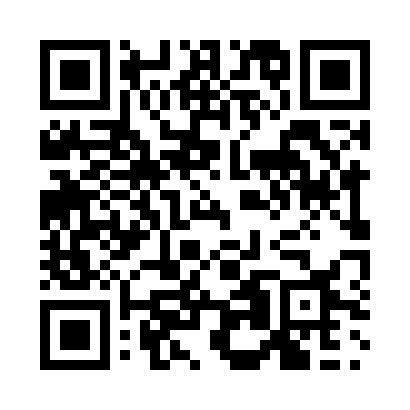 Prayer times for Suixi County, ChinaWed 1 May 2024 - Fri 31 May 2024High Latitude Method: Angle Based RulePrayer Calculation Method: Muslim World LeagueAsar Calculation Method: ShafiPrayer times provided by https://www.salahtimes.comDateDayFajrSunriseDhuhrAsrMaghribIsha1Wed4:496:0812:363:577:048:192Thu4:486:0712:363:577:058:193Fri4:486:0712:363:567:058:204Sat4:476:0612:363:567:068:205Sun4:466:0612:363:567:068:216Mon4:456:0512:363:557:068:217Tue4:456:0512:363:557:078:228Wed4:446:0412:353:557:078:239Thu4:436:0312:353:547:088:2310Fri4:436:0312:353:547:088:2411Sat4:426:0212:353:547:098:2412Sun4:416:0212:353:547:098:2513Mon4:416:0212:353:537:098:2614Tue4:406:0112:353:537:108:2615Wed4:396:0112:353:537:108:2716Thu4:396:0012:353:527:118:2717Fri4:386:0012:353:527:118:2818Sat4:386:0012:353:527:128:2919Sun4:375:5912:363:527:128:2920Mon4:375:5912:363:527:128:3021Tue4:365:5912:363:517:138:3022Wed4:365:5812:363:517:138:3123Thu4:355:5812:363:517:148:3224Fri4:355:5812:363:517:148:3225Sat4:345:5812:363:517:158:3326Sun4:345:5712:363:507:158:3327Mon4:345:5712:363:507:158:3428Tue4:335:5712:363:517:168:3429Wed4:335:5712:363:517:168:3530Thu4:335:5712:373:527:178:3531Fri4:335:5612:373:537:178:36